18 ЗАСЕДАНИЕ 1 СОЗЫВАВ соответствии с Уставом Козловского муниципального округа Чувашской Республики, Собрание депутатов Козловского муниципального округаРЕШИЛО:1. Утвердить Положение о Молодёжном парламенте при Собрании депутатов  Козловского муниципального округа Чувашской Республики согласно приложению к настоящему решению.2. Настоящее решение подлежит опубликованию в периодическом печатном издании «Козловский вестник» и размещению на официальном сайте Козловского муниципального округа в сети «Интернет».3. Настоящее решение вступает в силу после его официального опубликования.Председатель Собрания депутатовКозловского муниципального округаЧувашской Республики							      Ф.Р. ИскандаровГлава Козловского муниципального округа Чувашской Республики							      А.Н. ЛюдковПОЛОЖЕНИЕ о Молодежном парламенте при Собрании депутатов Козловского муниципального округа Чувашской Республики1. Общие положения.1.1. Молодежный парламент при Собрании депутатов Козловского муниципального округа Чувашской Республики (далее – Молодежный парламент) является совещательным и консультативным органом и осуществляет свою деятельность на общественных началах в соответствии с настоящим Положением и Регламентом Молодежного парламента. 1.2. Деятельность Молодежного парламента основывается на принципах приоритета прав и свобод человека и гражданина, законности, коллегиальности, равноправия, гласности и учета общественного мнения. 1.3. Положение о Молодежном парламенте принимается на заседании Собрания депутатов Козловского муниципального округа Чувашской Республики.1.4. Молодежный парламент не является юридическим лицом.2. Основные цели и задачи Молодежного парламента.2.1. Основные цели Молодежного парламента:2.1.1. Приобщение молодежи к парламентской деятельности, формирование правовой и политической культуры молодежи.2.1.2. Развитие патриотизма и гражданской ответственности, профессиональных и лидерских качеств, поддержка социальной активности и инициатив молодежи.2.1.3. Разработка проектов муниципальных нормативных правовых актов Козловского муниципального округа Чувашской Республики, подготовка предложений по совершенствованию регионального и федерального законодательства по вопросам государственной молодежной политики.2.2. Основные задачи Молодежного парламента:2.2.1. Внесение предложений по совершенствованию муниципальных нормативных правовых актов Козловского муниципального округа Чувашской Республики  по вопросам молодежной политики.2.2.2. Взаимодействие с органами местного самоуправления, органами государственной власти Чувашской Республики, молодежными общественными объединениями по вопросам реализации молодежной политики на территории Козловского муниципального округа Чувашской Республики.2.2.4. Проведение в молодежной среде разъяснительной работы, направленной на повышение правовой культуры молодежи и формирование активной гражданской позиции.2.2.5. Представление интересов молодежи Козловского муниципального округа Чувашской Республики в системе молодежного парламентского движения на региональном и федеральном уровне, развитие межпарламентского сотрудничества в сфере молодежной политики.3. Полномочия Молодежного парламента.3.1. Молодежный парламент вправе:вносить предложения и рекомендации по проектам муниципальных нормативных правовых актов Козловского муниципального округа Чувашской Республики и проектам законов Чувашской Республики, затрагивающим права и законные интересы молодежи;взаимодействовать в пределах своей компетенции с органами местного самоуправления, органами государственной власти Чувашской Республики, государственными организациями по вопросам реализации молодежной политики;проводить совещания, семинары, конференции, «круглые столы» и иные мероприятия в рамках подготовки и рассмотрения вопросов, входящих в компетенцию Молодежного парламента, и приглашать на эти мероприятия представителей органов местного самоуправления, органов государственной власти и сторонних организаций;оказывать содействие в реализации программ общественных объединений, направленных на решение молодежных проблем;участвовать на заседаниях Собрания депутатов Козловского муниципального округа Чувашской Республики при рассмотрении вопросов, затрагивающих права и законные интересы молодых граждан; принимать решения по организации своей деятельности.3.2. Решения Молодежного парламента носят рекомендательный характер.4. Состав и порядок формирования Молодежного парламента.4.1. Молодежный парламент формируется на добровольной основе из числа граждан Российской Федерации в возрасте от 16 до 35 лет, проживающих на территории Козловского муниципального округа Чувашской Республики.Член Молодежного парламента, достигший тридцатипятилетнего возраста, сохраняет полномочия члена Молодежного парламента до окончания срока полномочий Молодежного парламента соответствующего состава.4.2. Не позднее 30 дней со дня первого заседания Собрания депутатов Козловского муниципального округа Чувашской Республики нового созыва принимается решение об образовании конкурсной комиссии по формированию состава Молодежного парламента (далее – конкурсная комиссия). В состав конкурсной комиссии могут входить депутаты Собрания депутатов Козловского муниципального округа, представители органов местного самоуправления, представители молодежных общественных организаций (по согласованию), представители общественной Молодежной палаты при Государственном Совете Чувашской Республики. Уведомление о начале процедуры формирования состава Молодежного парламента размещается на официальном сайте органов местного самоуправления Козловского муниципального округа Чувашской Республики в информационно-телекоммуникационной сети «Интернет» (www.....cap.ru), а также иных средствах массовой информации, в том числе местных печатных изданиях, не позднее                   30 дней со дня первого заседания Собрания депутатов Козловского  муниципального округа Чувашской Республики нового созыва.Кандидаты в члены Молодежного парламента направляют в Собрание депутатов Козловского муниципального округа Чувашской Республики следующие документы:1) анкета с биографическими сведениями о кандидате (фамилия, имя, отчество (при наличии), дата рождения, сведения о гражданстве, место жительства, место работы, иные сведения);2) копии трудовой книжки, иных документов о трудовой и (или) общественной деятельности кандидата;3) копии документов об образовании кандидата, а также по желанию кандидата – о повышении квалификации, присвоении классного чина, квалификационного разряда, ученой степени, ученого звания, награждении государственными наградами и присвоении почетных званий;4) письменное заявление о согласии кандидата на выдвижение в члены Молодежного парламента;5) письменное согласие кандидата на обработку персональных данных, оформленное в соответствии с Федеральным законом от 27.07.2006 №152-ФЗ                «О персональных данных»;6) справка о наличии (отсутствии) судимости и (или) факта уголовного преследования либо о прекращении уголовного преследования.Письменные предложения по кандидатурам направляются в Собрание депутатов Козловского муниципального округа Чувашской Республики в течение 14 дней со дня первого размещения уведомления, указанного в абзаце втором настоящего пункта.4.3. В течение 7 календарных дней со дня окончания срока приема письменных предложений по кандидатам в члены Молодежного парламента конкурсная комиссия рассматривает поступившие письменные предложения и направляет свои рекомендации по составу Молодежного парламента председателю Собрания депутатов Козловского муниципального округа Чувашской Республики.Состав Молодежного парламента утверждается на заседании Собрания депутатов Козловского муниципального округа Чувашской Республики на срок полномочий Собрания депутатов Козловского муниципального округа Чувашской Республики.Полномочия Молодежного парламента прежнего состава прекращаются со дня первого заседания Молодежного парламента нового состава.4.4. Кандидаты, не прошедшие конкурсный отбор в состав Молодежного парламента, могут быть зачислены в резерв Молодежного парламента. Лица, находящиеся в резерве Молодежного парламента, имеют преимущественное право на замещение вакантных мест в составе Молодежного парламента.4.5. Порядок деятельности Молодежного парламента определяется Регламентом Молодежного парламента, который принимается на первом заседании.4.6. Полномочия члена Молодежного парламента прекращаются Собранием депутатов Козловского муниципального округа Чувашской Республики досрочно в случае:1) подачи им заявления о выходе из состава Молодежного парламента;2) систематического (более трех раз подряд без уважительных причин) отсутствия на заседаниях Молодежного парламента;3) вступления в законную силу вынесенного в отношении него обвинительного приговора суда;4) признания его недееспособным либо ограниченно дееспособным, смерти, признания безвестно отсутствующим или объявления умершим на основании решения суда, вступившего в законную силу;5) утраты им гражданства Российской Федерации;6) выбытия его на постоянное место жительства за пределы Козловского муниципального округа.4.7. В случае досрочного прекращения полномочий члена Молодежного парламента вакантное место замещается из числа лиц, указанных в пункте 4.1 настоящего Положения. Решение об утверждении кандидатуры на вакантное место члена Молодежного парламента принимается в порядке, предусмотренном настоящим Положением при формировании состава Молодежного парламента.4.8. Полномочия члена Молодежного парламента приостанавливаются по его заявлению решением Совета Молодежного парламента, которое принимается в случае:1) прохождения военной службы;2) отпуска по беременности и родам или отпуска по уходу за ребенком до достижения им возраста трех лет;3) длительной временной нетрудоспособности вследствие заболевания или травмы продолжительностью более шести месяцев.5. Организация работы Молодежного парламента.5.1. Заседания Молодежного парламента проводятся не реже двух раз в год. В случае необходимости могут проводиться внеочередные заседания Молодежного парламента.5.2. Заседание Молодежного парламента правомочно, если на нем присутствует более половины от общего числа членов Молодежного парламента.5.3. Решения Молодежного парламента считаются принятыми, если за них проголосовало большинство членов Молодежного парламента, присутствовавших на заседании.5.4. Первое заседание Молодежного парламента открывает Председатель Собрания депутатов Козловского муниципального округа Чувашской Республики или его заместитель. На первом заседании Молодежный парламент утверждает Регламент и Совет Молодежного парламента, избирает председателя Молодежного парламента, образует из своего состава комитеты Молодежного парламента и избирает председателей этих комитетов. Председатели комитетов Молодежного парламента также являются заместителями председателя Молодежного парламента.5.5. Молодежный парламент для организации повседневной работы образует из своего состава Совет.Совет возглавляет председатель Молодежного парламента. В состав Совета также входят председатели комитетов Молодежного парламента.5.6. Совет Молодежного парламента:созывает очередные и внеочередные заседания Молодежного парламента;организует и координирует работу Молодежного парламента, ее рабочих органов;разрабатывает планы работы Молодежного парламента и представляет их на утверждение Молодежного парламента;в период между заседаниями Молодежного парламента обеспечивает выполнение планов ее работы;в случае необходимости готовит предложения Собранию депутатов Козловского муниципального округа Чувашской Республики о прекращении полномочий отдельных членов Молодежного парламента;принимает решение о приостановлении полномочий члена Молодежного парламента в случаях, предусмотренных пунктом 4.8 настоящего Положения.5.7. Совет Молодежного парламента для осуществления отдельных направлений деятельности Молодежного парламента в соответствии с ее целями и задачами может образовывать рабочие органы Молодежного парламента.К работе рабочих органов Молодежного парламента могут привлекаться представители молодежных общественных объединений, ученые и специалисты.5.8. Ежегодно о результатах проведенной работы Молодежного парламента информирует Собрание депутатов Козловского муниципального округа Чувашской Республики.5.9. Информационное, организационное и техническое обеспечение работы Совета, заседаний Молодежного парламента курирует заместитель председателя Собрания депутатов Козловского муниципального округа Чувашской Республики.6. Прекращение деятельности Молодежного парламента.6.1. Решение о прекращении деятельности Молодежного парламента принимается Собранием депутатов Козловского муниципального округа Чувашской Республики.ЧĂВАШ РЕСПУБЛИКИ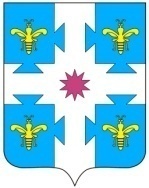 ЧУВАШСКАЯ РЕСПУБЛИКАКУСЛАВККА МУНИЦИПАЛЛА ОКРУГӖHДЕПУТАТСЕН ПУХӐВĔЙЫШĂНУ25.10.2023 10/212 №Куславкка хулиСОБРАНИЕ ДЕПУТАТОВКОЗЛОВСКОГОМУНИЦИПАЛЬНОГО ОКРУГАРЕШЕНИЕ 25.10.2023 № 10/212город КозловкаОб утверждении Положения о Молодежном парламенте при Собрании депутатов Козловского муниципального округа Чувашской Республики Приложение  к решению Собрания депутатовКозловского муниципального округа Чувашской Республикиот 25.10.2023 № 10/212